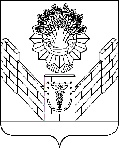 СОВЕТТБИЛИССКОГО СЕЛЬСКОГО ПОСЕЛЕНИЯТБИЛИССКОГО РАЙОНАРЕШЕНИЕот 30.06.2022                                                                       № 200ст-ца ТбилисскаяОб исполнении бюджета Тбилисского сельского поселенияТбилисского района за 2021 год	Заслушав и обсудив отчет администрации Тбилисского сельского поселения Тбилисского района об исполнении бюджета Тбилисского сельского поселения Тбилисского района за 2021 год Совет Тбилисского сельского поселения Тбилисского района отмечает, что в отчетном году   общая сумма поступлений в местный бюджет составила 178 050 597 рублей 48 коп. или 100,5 процента к уточненному годовому плану. При этом сумма поступлений собственных налоговых и неналоговых доходов в местный бюджет составила 122 438 327  рублей 70 копеек. Исполнение местного бюджета   по расходам за 2021  год составило 173 644 896  рублей 94 коп или 93,3 процента к годовому уточненному плану.        	  Исходя из вышеизложенного, руководствуясь пунктом 1 статьи 8, статьями 26, 58, 74 устава Тбилисского сельского поселения Тбилисского района, Совет Тбилисского сельского поселения Тбилисского района                 р е ш и л:1. Утвердить отчет об исполнении бюджета Тбилисского сельского поселения Тбилисского района за 2021 год по доходам в сумме    178 050 597 рублей 48 копеек (приложения № 1), отчет по расходам бюджета Тбилисского сельского поселения Тбилисского района в сумме составил 173 644 896 рублей 94 копейки (приложения № 2,3), отчет об исполнении по источникам внутреннего финансирования дефицита бюджета Тбилисского сельского поселения Тбилисского района составил в сумме -4 405 700 рублей 54 копейки (приложение № 4).2. Финансовому отделу администрации Тбилисского сельского поселения Тбилисского района (Серик) осуществлять контроль за бюджетной деятельностью подведомственных учреждений, эффективным и целевым использованием бюджетных средств, обязательным исполнением принятых сметных назначений.3. Отделу делопроизводства и организационно-кадровой работы администрации Тбилисского сельского поселения Тбилисского района (Воронкин) разместить настоящее решение на официальном сайте администрации Тбилисского сельского поселения Тбилисского района в информационно-телекоммуникационной сети «ИНТЕРНЕТ».4. Решение вступает в силу со дня его официального опубликования.Председатель Совета Тбилисскогосельского поселения Тбилисского района                                 Е.Б. СамойленкоПРИЛОЖЕНИЕ № 2решением Совета Тбилисского сельского поселения Тбилисского района                                                                                                           от 30  июня 2022 года № 200Отчет об исполнении расходов по ведомственной структуре расходов бюджета Тбилисского сельского поселения Тбилисского района за 2021 год                                                                                                                                                                                                                         (тыс. рублей)Глава Тбилисского сельского поселения Тбилисского района 														А.Н.  СтойкинГлава Тбилисского сельского поселения Тбилисского района 							А.Н. СтойкинПОЯСНИТЕЛЬНАЯ ЗАПИСКАк отчету по исполнению бюджета Тбилисского сельского поселения Тбилисского района за 2021 год	Решением Совета Тбилисского сельского поселения № 93 от 25 декабря 2020 года «О бюджете Тбилисского сельского поселения Тбилисского района на 2021 год» были утверждены следующие основные характеристики бюджета Тбилисского сельского поселения Тбилисского района на 2021 год:общий объем доходов в сумме 171 784 600,00 рублей;общий объем расходов в сумме 172 784 600,00 рублей;дефицит местного бюджета в сумме 1 000 000,00 рублей. 	В течение отчетного периода в доходную и расходую части бюджетаТбилисского сельского поселения Тбилисского района были внесены изменения, которые утверждены решениями Совета Тбилисского  сельского поселения Тбилисского района от 29.01.2021 г № 98, от 19.02.2021 г №102, от 26.03.2021 г. №112, от 27.05.2021 г. №119, от 30.06.2021 г. № 123, от 30.07.2021 г. № 127, от 27.08.2021 г. №132, от 24.09.2021 г. №136, от 29.10.2021 г. № 143, от 26.11.2021 г. №154, от 24.12.2021 г. №161 «О внесении изменений в решение Совета Тбилисского сельского поселения Тбилисского района  № 93 от 25 декабря 2020 года «О бюджете Тбилисского сельского поселения Тбилисского района на 2021 год». С учетом изменений плановые ассигнования на 2021 год:- по доходам увеличились на 5 392 316 рубль и составляют:общий объем доходов бюджета 177 176 916 рубль;- по расходам увеличились на 13 289 680,81 рублей и составляют:общий объем расходов бюджета 186 074 280,81 рублей;- дефицит бюджета 8 897 364,81 рубля.Основные направления бюджетной политики, формирования бюджета Тбилисского сельского поселения Тбилисский района определены решением Совета Тбилисского сельского поселения Тбилисского района «О бюджете Тбилисского сельского поселения Тбилисского района на 2021 год», законом Краснодарского края «О бюджете Краснодарского края на 2021 год и плановый период 2022-2023 годы», изменениями действующего налогового и бюджетного законодательства.Доходы бюджетаДоходная часть бюджета Тбилисского сельского поселения Тбилисского района на 2021 год сформирована с учетом основных показателей социально-экономического развития поселения и мер по повышению собираемости налогов, сборов и платежей.Учитывая необходимость обеспечения, достаточной степени прочности исполнения бюджета Тбилисского сельского поселения Тбилисского района в 2021 году, в бюджете мобилизованы все возможные факторы развития экономики поселения в благоприятной макроэкономической ситуации.Бюджет Тбилисского сельского поселения Тбилисского района на 2021 год утвержден в сумме  177 176 916,00 рублей  – по доходам. Источники покрытия дефицита бюджета утверждены в сумме 8 897 364,81 рубля. Безвозмездные поступления из краевого и федерального бюджетов, утверждены в сумме       55 612 285,85 рублей.Исполнен бюджет поселения за 2021 год в сумме 178 050 597,48 рублей по доходам, что составило 100,5 % к утвержденному плану, в том числе:1. Налоговые доходы поступили в сумме 119 085 434,85 рубля при плане в  118 211 900,00 рублей, что составляет 100,7 %:- налог на доходы физических лиц поступил в сумме 46 399 754,87 рубля при плане 46 100 000 рублей, что составляет 100,7 % от годового бюджетного назначения;- акцизы на дизельное топливо, моторное масло, бензин поступили в сумме 11 156 982,47 рубля при плане 10 719 300,00 рублей, что составляет 104,1 % от годового бюджетного назначения;- налог на имущество физических лиц поступил в сумме 17 245 698,12 рублей при плане 17 194 600,00 рублей, что составляет 100,3 % от годового бюджетного назначения;- земельный налог поступил в сумме 29 986 672,10  рубля при плане 29 900 000,00 рублей, что составляет 100,3 % от годового бюджетного назначения;- единый сельскохозяйственный налог поступил в сумме 14 298 315,70 рублей при плане 14 298 000,00 рублей, что составляет 100,0 % от годового бюджетного назначения.2. Неналоговые доходы поступили в сумме 3 352 892,85 рублей при плане 3 352 730,15 рублей, что составляет 100,0 %:- административные штрафы, установленные законами субъектов Российской Федерации об административных правонарушениях поступили по КБК 992 11602010020000 140 в сумме 15 000,00 рублей при плане 15 000, рублей, что составляет 100,0 % от годового бюджетного назначения;- штрафы, неустойки, пени, уплаченные в случае просрочки исполнения поставщиком(подрядчиком, исполнителем) обязательств, предусмотренных муниципальным контрактом, заключенным муниципальным органом, казенным учреждением сельского поселения   поступили по КБК 99211607010 10 0000140   115 680,33 рублей, что составляет 100,0 % от годового бюджетного назначения;-доходы от продажи нематериальных активов (металолом), находящихся в собственности сельских поселений по КБК 992 114 04 050 10 0000 420       243 846,00 рублей, что составляет 100,0 % от годового бюджетного назначения;-прочие доходы от компенсации затрат бюджетов сельских поселений по КБК 992 11302995 10 0000 130 поступило 1 314 268,48 рублей, что составляет 100,0 % от годового бюджетного назначения;-прочие поступления от использования имущества, находящегося в собственности сельских поселений (за исключением имущества муниципальных бюджетных и автономных учреждений, а также имущества муниципальных унитарных предприятий, в том числе казенных) по КБК 992 11109045 10 0000 120 поступило 146 336,00 рублей, что составляет 100,0 % от годового бюджетного назначения;-доходы от перечисления части прибыли, остающейся после уплаты налогов и иных обязательных платежей муниципальных  унитарных предприятий, созданных сельскими поселениями по КБК 99211107015100000120  поступило     1 383 600,00 рублей, что составляет 100,0 % от годового бюджетного назначения;-доходы от сдачи в аренду имущества, составляющего казну сельских поселений (за исключением земельных участков) по КБК 99211105075100000120  поступило 134 162,04 рублей, что составляет 100,0 % от годового бюджетного назначения.          3. Безвозмездные поступления поступили в сумме 55 612 269,78 рублей при плане 55 612 285.85  рублей, что составляет 100 %, в т. ч:          - дотации бюджетам бюджетной системы поступили в сумме               24 935 300,00 рублей при плане 24 935 300,00 рублей, что составляет 100,0 % от годового бюджетного назначения;          - субсидии бюджетам  бюджетной системы поступили в сумме          30 828 900,93  рублей при плане  30 828 917,00 рублей, что составляет 99,9 % от годового бюджетного назначения;                   - субвенции местным бюджетам на выполнение передаваемых полномочий субъектов Российской федерации поступили в сумме 7 600,00 рублей при плане в 7 600,00 рублей, что составляет 100,0 % от годового бюджетного назначения;          - возврат прочих остатков субсидий, субвенций и иных межбюджетных трансфертов, имеющих целевое назначение, прошлых лет из бюджетов сельских поселений в сумме -159 531,15 рублей, что составляет 100,0 % от годового бюджетного назначения;Расходы бюджета Сведения об исполнении расходов бюджета Тбилисского сельского поселения по разделам бюджетной классификацииРасходы бюджета поселения за 2021 год 173 644 896 рублей 94 коп. или 93,3 % к уточненному годовому плану, что на 16 631 752 рубля 28 коп. ниже расходов бюджета поселения за аналогичный период 2020 года.Наибольший удельный вес в функциональной структуре расходов местного бюджета занимает раздел «Жилищно-коммунальное хозяйство» - 41 %, «Культура» - 18,7 %, «Общегосударственные вопросы» - 20,4 %, «Национальная экономика» - 18,8 %, «Физическая культура и спорт» и остальные расходы -1,1 %. Анализ исполнения расходов бюджета по разделам бюджетной классификации показал следующее:Раздел 01 «Общегосударственные расходы» - исполнение составило 35 411 869,96 рублей или 90,6 % от утвержденного годового объема бюджетных назначений в том числе:По подразделу 0102 «Функционирование глав администраций» расходы составили 1477 876,77  рублей при плане 1 547 640  рублей, что составляет 95,5 %.  По подразделу 0103 «Функционирование законодательных органов местного самоуправления» расходы составили 120 000 рублей при плане 120 000 рублей, что составляет 100 %.  По подразделу 0104 «Функционирование местных администраций» расходы составили 13 115 963,82 рубля при плане 13 884 419 рублей (94,5 %). По подразделу 0106 «Обеспечение деятельности финансовых, налоговых и таможенных органов и органов финансового надзора» расходы составили 317 700 рублей, что составляет 100 %.По подразделу 0111 «Резервные фонды» Расходов из средств резервного фонда местной администрации на предупреждение и ликвидацию чрезвычайных ситуаций и последствий стихийных бедствий за отчетный период не производилось при плане 112 639,81рублей.По подразделу 0113 «Другие общегосударственные вопросы» расходы составили 20 380 329,37 рублей при плане 23 108 630 рублей (88,2%). Раздел 03 «Национальная безопасность и правоохранительная деятельность» - за  2021 год  расходы  по данному разделу  составили 147 889 рублей,  утверждены бюджетные ассигнования в размере 165 214 рублей (89,5%).По подразделу 0310 «Обеспечение пожарной безопасности» расходов за   2021 год расходы составили 147 889 рублей (89,5%).          Раздел 04 «Национальная экономика» - исполнение составило 32 636 110,34 рублей или 97,3 % от утвержденного годового объема бюджетных назначений, в том числе:По подразделу 0409 «Дорожное хозяйство» расходы составили 32 547 002,34 рубля при плане 33 453 843 рубля (97,3%). По подразделу 0412 «Другие вопросы в области национальной экономики» расходы составили 89 108 рублей, что составляет 100 %. Раздел 05 «Жилищно-коммунальное хозяйство» - исполнение расходов составило 71 198 090,51 рублей или 90,3 % от утвержденного годового объема бюджетных назначений.По подразделу 0502 «Коммунальное хозяйство» сумма расходов составила 23 059 850,96  рублей при плане 23 804 103 рубля (96,9 %), из них: -расходы по муниципальной  программе «Организация работ по тепло -, газо-, электро и водоснабжения населения и  водоотведения в Тбилисском сельском поселении» составили 13 187 396,42 рублей  при плане 13 729 539  рублей  (96%).-расходы по муниципальной  программе «Комплексное развитие сельских поселений, территорий Тбилисского сельского поселения Тбилисского района на 2021-2025 годы» составили в сумме 9 872 454,54 рубля   при плане 10 074 564 рубля  (98%).По подразделу 0503 «Благоустройство» расходы составили 15 622 239,55 рублей  при плане 22 483 274 рубля (69%).  Расходы на оплату уличного освещения составили 3 709 103,79  рубля, из них оплата за потери электроэнергии по решению суда 1 597 637,56 рублей, при плане  8 790 119 рублей  (42%), на благоустройство и текущее содержание имущества  7 921 206,02  рублей  при плане 9 530 495 рублей  (83%), на приобретение саженцев израсходовано  50 000  рублей при плане 51 000  рублей (98%). -расходы по муниципальной программе  «Формирование комфортной городской среды» на 2018-2024 годы составили  3 941 929,74  рублей  при плане 4 112 660 рублей (95,8 %).По подразделу 0505 «Другие вопросы в области жилищно-коммунального хозяйства» расходы на предоставление субсидии муниципальному автономному учреждению «Радуга» на выполнение муниципального задания за 2021 год составили 32 516 000 рублей при плане 32 516 000 рублей (100%).           Раздел 08 «Культура и кинематография» - исполнение составило 32 450 232 рубля или 99,6 % от утвержденного годового объема бюджетных назначений в сумме 32 567 386 рублей, в том числе:           По подразделу 0801 «Культура» расходы составили 28 701 232 рубля при плане 28 818 386 рублей (99,6 %).-расходы по муниципальной программе  « Развитие культуры» составили 618 400 рублей  при плане 618 400 рублей (100 %).  	Субсидии на оказание муниципальных услуг (выполнение муниципального задания) направлены – 25 699 728 рублей, при плане 25 699 728 рублей (100 %), на совершенствование деятельности бюджетных учреждений отрасли «Культура, искусство и кинематография». По межбюджетным трансфертам по переданным полномочиям по организации библиотечного обслуживания и на приобретения библиотечного фонда (книг) направлены согласно, графика – 1 854 000 рублей 100 %.На проведение массовых мероприятий на территории Тбилисского сельского поселения израсходовано 529 104 рубля,  при годовом плане 646 258 рублей (82 %).           По подразделу  08 02 «Кинематография» расходы составили 3 749 000 рублей, что составляет 100 %.	Раздел 10 «Социальная политика»- исполнение составило 20 000 рублей или 100 % от утвержденного годового объема бюджетных назначений.Раздел 11 «Физическая культура и спорт» - исполнение составило 871 683 рубля или 89 % от утвержденного годового объема бюджетных назначений в сумме 975 000 рублей.           По подразделу 11 02 «Развитие массового спорта» расходы составили      871 683 рубля при плане 975 000 рублей (89%). Раздел 12 «Средства массовой информации» - исполнение составило 450 000 рублей при плане 450 000 рублей (100 %) от утвержденного годового объема бюджетных назначений.           По подразделу 1204 «Другие вопросы в области средств массовой информации» расходы составили 450 000 рублей (100%), из них:	- информационное обслуживание на телевидении и радио исполнено на сумму 280 000 рублей;	- информационное обслуживание по средствам периодической печати  (газеты) исполнено на 170 000 рублей.Раздел 13 «Обслуживание государственного и муниципального долга» - исполнение составило 459 022,13  рубля,  при плане в размере 459 324  рубля 100 % от утвержденного годового объема бюджетных назначений.Предельный объем расходов на обслуживание муниципального долга, не превышает 15%, объема расходов местного бюджета за исключением объема  расходов, которые осуществляются за счет субвенций, предоставляемых из бюджетов бюджетной системы Российской Федерации.В соответствии с муниципальным  контрактом                                                         № 08183000219190000910001  от 02.09.2019 года на оказание финансовых услуг по предоставлению кредита по невозобновляемой  кредитной линии с ПАО «Сбербанк России» в сумме 17 000 000 рублей на срок 1096 дней с момента подписания контракта под 8,4575 % годовых, на 31.12.2021 года уплачено процентов за пользование кредитом в сумме 459 022,13 рубля. В счет погашения основного долга в 2021  году  оплачено 6 000 000 рублей, остаток основного долга на 31.12.2021 года составляет 5 000 000 рублей.Численность муниципальных служащих органов местного самоуправления и работников муниципальных бюджетных и автономных учреждений Тбилисского сельского поселения Тбилисского района по состоянию на 1 января  2022 года составляет 234 человека.	Фактические расходы на денежное содержание муниципальных служащих органов местного самоуправления и работников муниципальных казенных, бюджетных и автономных учреждений за 2021 год составили 68 611 555  рублей 22 коп.Начальник финансового отдела 						Д.М. Серик                                                ПРИЛОЖЕНИЕ № 1                      УТВЕРЖДЕН                                                ПРИЛОЖЕНИЕ № 1                      УТВЕРЖДЕН                                                ПРИЛОЖЕНИЕ № 1                      УТВЕРЖДЕН                                                ПРИЛОЖЕНИЕ № 1                      УТВЕРЖДЕНрешением Совета Тбилисского сельского поселения Тбилисского районарешением Совета Тбилисского сельского поселения Тбилисского районарешением Совета Тбилисского сельского поселения Тбилисского района от 30 июня 2022 года № 200 от 30 июня 2022 года № 200 от 30 июня 2022 года № 200 Отчет об исполнении бюджетаТбилисского сельского поселения Тбилисского района Отчет об исполнении бюджетаТбилисского сельского поселения Тбилисского района Отчет об исполнении бюджетаТбилисского сельского поселения Тбилисского района Отчет об исполнении бюджетаТбилисского сельского поселения Тбилисского района Отчет об исполнении бюджетаТбилисского сельского поселения Тбилисского района Отчет об исполнении бюджетаТбилисского сельского поселения Тбилисского районадоходов бюджета по кодам классификации доходов бюджета за 2021 годдоходов бюджета по кодам классификации доходов бюджета за 2021 годдоходов бюджета по кодам классификации доходов бюджета за 2021 годдоходов бюджета по кодам классификации доходов бюджета за 2021 годдоходов бюджета по кодам классификации доходов бюджета за 2021 годдоходов бюджета по кодам классификации доходов бюджета за 2021 год   (руб.)Наименование доходаКод по бюджетной классификацииНазначено на 2021 годИсполнено за2021Отклонения от плана% исполненияНАЛОГОВЫЕ И НЕНАЛОГОВЫЕ ДОХОДЫ000 00000 00 0000 000121 564 630,15122 438 327,70+873 697,55100,7НАЛОГОВЫЕ ДОХОДЫ100 00000 00 0000 000118 211 900,00119 085 434,85+873 534,85100,70НАЛОГИ НА ПРИБЫЛЬ101 00000 00 0000 00046 100 000,0046 399 754,87+299 754,87100,70Налог на доходы физических лиц101 02000 01 0000 11046 100 000,0046 399 754,87+299 754,87100,70НАЛОГИ НА ТОВАРЫ (РАБОТЫ, УСЛУГИ), РЕАЛИЗУЕМЫЕ НА ТЕРРИТОРИИ РФ103 00000 00 0000 00010 719 300,0011 156 982,47+437 682,47104Акцизы по подакцизным товарам (продукции), производимым на территории РФ103 02000 01 0000 11010 719 300,0011 156 982,47+437 682,47104НАЛОГИ НА СОВОКУПНЫЙ ДОХОД105 00000 00 0000 00014 298 000,0014 298 315,70+315,70100Единый сельскохозяйственный налог105 03000 01 0000 11014 298 000,0014 298 315,70+315,70100ИМУЩЕСТВЕННЫЕ НАЛОГИ106 00000 00 0000 00047 094 600,0047 231 970,22+137 370,22100,3Налог на имущество физических лиц106 01000 00 0000 11017 194 600,0017 245 698,12+51 098,12100,3Земельный налог106 06000 00 0000 11029 900 000,0029 986 272,10+86 272,10100,3Земельный налог (по обязательствам, возникшим до 1 января 2006 года)109 00000 00 0000 0000,00-1 588,41-1 588,410НЕНАЛОГОВЫЕ ДОХОДЫ110 00000 00 0000 0003 352 730,153 352 892,85+162,70100Доходы от использования  имущества, находящегося в государственной и муниципальной собственности111 00000 10 0000 1201 663 936,001 664 098,04+162,04100Доходы от оказания платных услуг компенсации затрат государства113 00000 00 0000 1301 314 268,151 314 268,48+0,33100Доходы от продажи нематериальных активов114 00000 00 0000 420243 846,00243 846,000,00100Прочие поступления от денежных взысканий (штрафов) и иных сумм в возмещение ущерба116 00000 00 0000 140130 680,00130 680,33+0,33100БЕЗВОЗМЕЗДНЫЕ ПЕРЕЧИСЛЕНИЯ200 00000 00 0000 00055 612 285,8555 612 269,78-16,07100Дотации на выравнивание уровня бюджетной обеспеченности муниципальных образований202 15001 00 0000 15024 435 300,0024 435 300,000,00100Дотации бюджетам сельских поселений на выравнивание бюджетной обеспеченности из бюджетов муниципальных районов202 16001 00 0000 150500 000,00500 000,000,00100Субсидии бюджетам сельских поселений на обеспечение развития и укрепления материально-технической базы домов культуры в населенных пунктах с числом жителей до 50 тысяч человек202 25467 00 0000 150376 100,00376 100,000,00100Прочие субсидии бюджетам сельских поселений202 29999 00 0000 15030 452 817,0030 452 800,93-16,07100Субвенции бюджетам поселений на выполнение передаваемых полномочий субъектов РФ202 30024 00 0000 1507 600,007 600,000,00100Возврат остатков субсидий, субвенций и иных межбюджетных трансфертов, имеющих целевое назначение, прошлых лет из бюджетов сельских поселений219 00000 00 0000 150-159 531,15-159 531,150,00100ВСЕГО ДОХОДОВ850  0000 00 0000 000177 176 916,00178 050 597,48+873 681,48100,5Глава Тбилисского сельского поселения Тбилисского района                                                                                                    А.Н. СтойкинА.Н. СтойкинНаименование главногораспорядителя кредитовГлРзПРЦСРВРУточненный годовой план,       руб.Исполнено 
за 2021 г., руб.отклонения +/-% 
исполнения к годовому  плану % 
исполнения к годовому  плану 1234567891010Общегосударственные вопросы992010000 0 00 0000000039 091 028,8135 411 869,96-3 679 158,8590,690,6Функционирование высшего должностного лица 992010200 0 00 000000001 547 640,001 477 876,77-69 763,2395,595,5Глава Тбилисского сельского поселения Тбилисского района992010250 1 00 000000001 547 640,001 477 876,77-69 763,2395,595,5Расходы на обеспечение функций территориаль-ных органов992010250 1 00 001900001 547 640,001 477 876,77-69 763,2395,595,5Расходы на выплаты персоналу в целях обеспечения выполнения функций муниципальными органами, казенными учреждениями.992010250 1 00 001901001 547 640,001 477 876,77-69 763,2395,595,5Функционирование законодательных и представительных органов муниципальных образований992010300 0 00 00000000120 000,00120 000,000,00100100Председатель Совета Тбилисского сельского поселения Тбилисского района992010351 1 00 00000000120 000,00120 000,000,00100100Расходы на обеспечение функций территориаль-ных органов992010351 1 00 00190000120 000,00120 000,000,00100100Расходы на выплаты персоналу в целях обеспечения выполнения функций муниципальными органами, казенными учреждениями.992010351 1 00 00190100120 000,00120 000,000,00100100Функционирование местных администраций992010400 0 00 0000000013 884 419,0013 115 963,82-768 455,1894,594,5Обеспечение деятельности высшего исполнительного органа сельского поселения администрации Тбилисского сельского поселения Тбилисского района992010452 1 00 0000000013 876 819,0013 108 363,82-768 455,189494Расходы на обеспечение функций территориальных органов992010452 1 00 0019000013 876 819,0013 108 363,82-768 455,189494Расходы на выплаты персоналу в целях обеспечения выполнения функций муниципальными органами, казенными учреждениями.992010452 1 00 0019010011 801 875,0011 697 570,57-104 304,439999Закупка товаров, работ и услуг для обеспечения муниципальных нужд992010452 1 00 001902001 839 448,001 238 992,19-600 455,816767Иные бюджетные ассигнования992010452 1 00 00190800235 496,00171 801,06-63 694,947373Осуществление отдельных полномочий Российской Федерации и государственных полномочий Краснодарского края992010452 2 00 000000007 600,007 600,000,00100100Субвенции на осуществление отдельных государственных полномочий по образованию и организации деятельности административных комиссий992010452 2 00 601900007 600,007 600,000,00100100Закупка товаров, работ и услуг для обеспечения муниципальных нужд992010452 2 00 601902007 600,007 600,000,00100100Обеспечение деятельности финансовых,  органов финансового (финансово-бюджетного) надзора992010600 0 00 00000000317 700,00317 700,000,00100100Обеспечение деятельности контрольно- счетных органов992010653 0 00 00000000317 700,00317 700,000,00100100Передача полномочий контрольно-счетного органа по осуществлению внешнего муниципального финансового контроля992010653 0 00 20010000317 700,00317 700,000,00100100Межбюджетные трансферты992010653 0 00 20010500317 700,00317 700,000,00100100Резервные фонды992011100 0 00 00000000112 639,660,00-112 639,6600Формирование резервного фонда администрации Тбилисского сельского поселения Тбилисского района99201 11  54 1 00 00000000112 639,660,00-112 639,6600Резервный фонд администрации Тбилисского сельского поселения Тбилисского992011154 1 00 10040000112 639,660,00-112 639,6600Иные бюджетные ассигнования992011154 1 00 10040800112 639,660,00-112 639,6600Другие общегосударственные вопросы992011300 0 00 0000000023 108 630,0020 380 329,37-2 728 300,6388,288,2Муниципальная программа 992011308 0 00 000000001 406 800,001 326 600,00-80 200,009494Муниципальная программа «Поддержка территориального общественного самоуправления в Тбилисском сельском поселении Тбилисского района на 2019-2021 годы»  992011308 1 00 106200001 406 800,001 326 600,00-80 200,009494Иные бюджетные ассигнования992011308 1 00 106208001 406 800,001 326 600,00-80 200,009494Обеспечение деятельности учреждений, подведомственных  администрации сельского поселения992011355 1 00 0000000016 589 884,0014 989 691,24-1 600 192,769090Расходы на обеспечение деятельности (оказание услуг) казенных учреждений992011355 1 00 0059000016 589 884,0014 989 691,24-1 600 192,769090Расходы на выплаты персоналу в целях обеспечения выполнения функций муниципальными органами, казенными учреждениями, органами управления государственными внебюджетными фондами992011355 1 00 0059010010 069 800,009 943 972,34-125 827,6698,798,7Закупка товаров, работ и услуг для обеспечения муниципальных нужд992011355 1 00 005902006 001 084,004 790 276,84-1 210 807,1679,879,8Иные бюджетные ассигнования992011355 1 00 00590800519 000,00255 442,06-263 557,944949Мероприятия в рамках управления имуществом Тбилисского сельского поселения Тбилисского района992011355 3 00 000000001 356 300,001 194 580,00-161 720,008888Оценка недвижимости, признание прав и регулирование отношений по муниципальной собственности992011355 3 00 100100001 356 300,001 194 580,00-161 720,008888Закупка товаров, работ и услуг для обеспечения муниципальных нужд992011355 3 00 100102001 356 300,001 194 580,00-161 720,008888Решение суда992011355 5 00 000000003 755 646,002 869 458,13-886 187,879191Исполнение расходных обязательств по добровольному погашению задолженности по решению суда в отношении Тбилисского сельского поселения Тбилисского района992011355 5 00 119700003 755 646,002 869 458,13-886 187,879191Иные бюджетные ассигнования992011355 5 00 11970800 3 755 646,002 869 458,13-886 187,879191Национальная безопасность и правоохранительная деятельность992030000 0 00 00000000165 214,00147 889,00-17 325,0089,589,5Другие вопросы в области национальной безопасности и правоохранительной деятельности992031000 0 00 00000000165 214,00147 889,00-17 325,0089,589,5Пожарная безопасность992031057 1 00 00000000165 214,00147 889,00-17 325,0089,589,5Мероприятия по пожарной безопасности992031057 1 00 10090000165 214,00147 889,00-17 325,0089,589,5Закупка товаров, работ и услуг для обеспечения муниципальных нужд992031057 1 00 10090200165 214,00147 889,00-17 325,0089,589,5Национальная экономика992040000 0 00 0000000033 542 951,0032 636 110,34-906 840,6697,397,3Дорожное хозяйство (дорожные фонды)992040900 0 00 0000000033 453 843,0032 547 002,34-906 840,6697,397,3Муниципальная программа «Реконструкция, капитальный ремонт, ремонт и содержание улично-дорожной сети территории Тбилисского сельского поселения Тбилисского района на 2019-2021 годы»992040901 1 00 0000000030 862 278,0030 289 755,18-572 522,009898Мероприятия по реконструкции, ремонту улично-дорожной сети Тбилисского сельского поселения Тбилисского района992040901 1 01 100800004 445 654,003 873 132,00-572 522,008787Закупка товаров, работ и услуг для обеспечения муниципальных нужд992040901 1 01 100802004 445 654,003 873 132,00-572 522,008787Мероприятия по ремонту улично-дорожной сети Тбилисского сельского поселения Тбилисского района на условиях софинансирования 992040901 1 01 S244000023 799 452,0023 799 451,36-0,64100100Закупка товаров, работ и услуг для обеспечения муниципальных нужд992040901 1 01 S244020023 799 452,0023 799 451,36-0,64100100Мероприятия по содержанию улично-дорожной сети Тбилисского сельского поселения Тбилисского района и обеспечению безопасности дорожного движения на территории Тбилисского сельского поселения992040901 1 02 100800002 790 990,001 780 990,00+0,18100100Предоставление субсидий бюджетным, автономным учреждениям992040901 1 02 100806002 617 172,002 617 171,82+0,18100100Муниципальная программа Тбилисского сельского поселения «Повышение безопасности дорожного движения на территории Тбилисского сельского поселения Тбилисского района» на 2021-2023 годы992040905 0 00 000000002 591 565,002 257 247,16-334 317,8487Мероприятия направленные на обеспечение безопасности дорожного движения992040905 2 00 303000002 457 639,002 123 321,16-334 317,8486,4Закупка товаров, работ и услуг для обеспечения муниципальных нужд992040905 2 00 303002002 457 639,002 123 321,16-334 317,8486,4Предоставление субсидий бюджетным, автономным учреждениям992040905 2 00 30300600133 926,00133 926,000,00100Другие вопросы в области национальной экономики992041200 0 00 0000000089 108,0089 108,000,00100Мероприятия в рамках управления имуществом Тбилисского сельского поселения Тбилисского района992041260 2 00 0000000089 108,0089 108,000,00100Межевание, постановка на кадастровый учет земельных участков, находящихся на территории Тбилисского сельского поселения Тбилисского района. Признание муниципальной собственности Тбилисского сельского поселения Тбилисского района 992041260 2 00 1012000089 108,0089 108,000,00100100Закупка товаров, работ и услуг для обеспечения муниципальных нужд992041260 2 00 1012020089 108,0089 108,000,00100100Жилищно-коммунальное хозяйство992050000 0 00 0000000078 803 377,0071 198 090,51-7 605 286,4990,390,3Коммунальное хозяйство992050200 0 00 0000000023 804 103,0023 059 850,96-744 252,0496,996,9Муниципальная программа «Организация работ по  тепло-, газо-, электро-,   водоснабжению населения, и водоотведения, в Тбилисском сельском поселении Тбилисского района на 2018-2021 годы» 992050202 1 00 0000000013 729 539,0013 187 396,42-542 142,589696Мероприятия по реконструкции и модернизации систем и сетей водоснабжения и водоотведения 992050202 1 01 102500003 232 659,002 747 475,25-485 183,758585Закупка товаров, работ и услуг для обеспечения муниципальных нужд992050202 1 01 10250 2003 232 659,002 747 475,25-485 183,758585Передача полномочий  по организации в границах Тбилисского сельского поселения Тбилисского района водоснабжения населения992050202 1 01 20030000950 000,00950 000,000,00100100Межбюджетные трансферты992050202 1 01 20030500950 000,00950 000,000,00100100Иные межбюджетные трансферты992050202 1 01 20030540950 000,00950 000,000,00100100Мероприятия по развитию водоснабжения  населенных пунктов Тбилисского сельского поселения Тбилисского района на условиях софинансирования из краевого бюджета992050202 1 01 S03300009 396 880,009 396 880,000100100Закупка товаров, работ, услуг в целях капитального ремонта государственного(муниципального) имущества992050202 1 01 S03302009 396 880,009 396 880,000100100Системы и сети электроснабжения992050202 1 03 1028000050 000,000,00-50 000,0000Капитальные вложения в объекты муниципальной собственности992050202 1 03 10280 20050 000,000,00-50 000,0000Муниципальная программа «Комплексное развитие сельских поселений, территорий Тбилисского сельского поселения Тбилисского района на 2021-2025 года» 992050203 1 00 0000000010 074 564,009 872 454,54-202 109,469898Мероприятия по комплексному обустройству населенных пунктов992050203 1 00 1027000010 074 564,009 872 454,54-202 109,469898Закупка товаров, работ и услуг для обеспечения муниципальных нужд992050203 1 00 1027020010 074 564,00 9 872 454,54  -202 109,469898Благоустройство992050300 0 00 0000000022 483 274,0015 622 239,55-6 861 034,456969Муниципальная программа «Формирование комфортной городской среды» на 2018-2024 годы992050306 1 00 000000004 112 660,003 941 929,74-170 730,2695,895,8Мероприятия по комплексному благо-устройству наиболее посещаемой территории общего пользования, мест массового отдыха людей муниципального образования, парков, скверов (проведение экспертизы проектно-сметной документации, изготовление дизайн проектов и др. виды работ)992050306 1 00 101800004 112 660,003 941 929,74-170 730,2695,895,8Закупка товаров, работ и услуг для обеспечения муниципальных нужд992050306 1 00 101802004 112 660,003 941 929,74-170 730,2695,895,8«Охрана и использование земель на территории Тбилисского сельского поселения Тбилисского района на 2020-2022 годы» 992050312 1 00 1018000051 000,0050 000,00-1 000,009898Закупка товаров, работ и услуг для обеспечения муниципальных нужд992050312 1 00 1018020051 000,0050 000,00-1 000,009898Развитие благоустройства населенных пунктов Краснодарского края992050362 1 00 0000000018 319 614,0011 630 309,81-6 689 304,196363Мероприятия по охране и содержанию  памятников на  территории Тбилисского сельского поселения Тбилисского района» 992050362 1 00 10150000539 185,00539 144,94-40,06100100Закупка товаров, работ и услуг для обеспечения муниципальных нужд992050362 1 00 10150200539 185,00539 144,94-40,06100100Мероприятия по благоустройству территории Тбилисского сельского поселения Тбилисского района992050362 1 00 1018000017 780 429,0011 091 164,87-6 689 264,136363Закупка товаров, работ и услуг для обеспечения муниципальных нужд992050362 1 00 1018020017 780 429,0011 091 164,87-6 689 264,136363Другие вопросы в области жилищно-коммунального хозяйства992050500 0 00 0000000032 516 000,0032 516 000,000,00100100Обеспечение деятельности учреждений, подведомственных администрации сельского поселения992050562 1 00 0000000032 516 000,0032 516 000,000,00100100Расходы на обеспечение деятельности (оказание услуг) муниципальных учреждений992050562 1 00 0059000032 516 000,0032 516 000,000,00100100Предоставление субсидий бюджетным, автономным учреждениям 992050562 1 00 0059060033 166 001,0032 516 000,000,00100100Культура, кинематография992080000 0 00 0000000032 567 386,0032 450 232,00-117 154,0099,699,6Культура992080100 0 00 0000000028 818 386,0028 701 232,00-117 154,0099,699,6Муниципальная программа Тбилисского сельского поселения Тбилисского района «Развитие культуры Тбилисского сельского поселения Тбилисского района»992080111 1 00 00000000618 400,00618 400,000100100Мероприятия направление на приобретение мягкого инвентаря МБУК «Тбилисский КДЦ»992080111 1 00 00000600181 000,00181 000,000100100Мероприятия направленные на  укрепление материально-технической базы клубов МБУК «Тбилисский КДЦ» 992080111 1 00 L4670000437 400,00437 400,000100100Предоставление субсидий бюджетным, автономным учреждениям992080111 1 00 L4670600437 400,00437 400,000100100Обеспечение деятельности по организации библиотечного обслуживания992080163 1 00 000000001 854 000,001 854 000,000,00100100Передача полномочий по культуре в части организации библиотечного обслуживания992080163 1 00 200200001 854 000,001 854 000,000,00100100Иные межбюджетные трансферты992080163 1 00 0901050080 000,0080 000,000,00100100Межбюджетные трансферты992080163 1 00 200205001 774 000,001 774 000,000,00100100Совершенствование деятельности бюджетных учреждений отрасли "Культура, искусство и кинематография" по предоставлению муниципальных  услуг 992080163 2 00 0000000025 699 728,0025 699 728,000,00100100Расходы на обеспечение деятельности (оказание услуг) муниципальных учреждений992080163 2 00 0059000025 699 728,0025 699 728,000,00100100Предоставление субсидий бюджетным, автономным учреждениям992080163 2 00 0059060025 699 728,0025 699 728,000,00100100Организация массовых мероприятий на территории Тбилисского сельского поселения 992080163 3 00 00000000646 258,00529 104,00-117 154,0081,981,9Мероприятия по организации  массовых мероприятий на территории Тбилисского сельского поселения992080163 3 00 10200000646 258,00529 104,00-117 154,0081,981,9Закупка товаров, работ и услуг для обеспечения муниципальных нужд992080163 3 00 10200200622 258,00505 104,00-117 154,008181Социальное обеспечение и иные выплаты населению992080163 3 00 1020030024 000,0024 000,000,00100100Кинематография992080200 0 00 000000003 749 000,003 749 000,000,00100100Совершенствование деятельности автономных учреждений отрасли "Культура, искусство и кинематография" по предоставлению муниципальных  услуг 992080264 1 00 000000003 749 000,003 749 000,000,00100100Расходы на обеспечение деятельности (оказание услуг) муниципальных учреждений992080264 1 00 005900003 749 000,003 749 000,000,00100100Предоставление субсидий бюджетным, автономным учреждениям992080264 1 00 005906003 749 000,003 749 000,000,00100100Социальное обеспечение и иные выплаты населению9921003681 00 0000000020 000,0020 000,000,00100100Социальные выплаты гражданам, кроме публичных нормативных социальных выплат 9921003681 00 0000000020 000,0020 000,000,00100100Пособия, компенсации и иные социальные выплаты гражданам, кроме публичных нормативных обязательств9921003681 00 0000000020 000,0020 000,000,00100100Физическая культура и спорт992110000 0 00 00000000975 000,00871 683,00-103 317,008989Развитие физической культуры и спорта992110200 0 00 00000000975 000,00871 683,00-103 317,008989Мероприятия направленные на развитие физической культуры и спорта992110266 0 00 00000000975 000,00871 683,00-103 317,008989Мероприятия в области развития физической культуры и спорта992110266 1 00 10120000975 000,00871 683,00-103 317,008989Закупка товаров, работ и услуг для обеспечения муниципальных нужд992110266 1 00 10120200754 700,00702 383,00-52 317,009393Социальное обеспечение и иные выплаты населению992110266 1 00 10120300220 300,00169 300,00-51 000,0076,876,8Средства массовой информации992120000 0 00 00000000450 000,00450 000,000,00100100Другие вопросы в области средств массовой информации992120400 0 00 00000000450 000,00450 000,000,00100100Обеспечение доступа к информации о деятельности органов исполнительной власти Тбилисского сельского поселения Тбилисского района  992120467 0 00 00000000450 000,00450 000,000,00100100Информационное обслуживание деятельности органов местного самоуправления Тбилисского сельского поселения992120467 1 00 10220000450 000,00450 000,00-204 832,00100100Закупка товаров, работ и услуг для обеспечения муниципальных нужд992120467 1 00 10220200450 000,00450 000,00-204 832,00100100Обслуживание муниципального долга9921300 00 0 00 00000000459 324,00459 022,13-301,87100100Обслуживание внутреннего муниципального долга992130100 0 00 00000000459 324,00459 022,13-301,87100100Осуществление в установленные сроки и в полном объеме платежей по обслуживанию долговых обязательств Тбилисского сельского поселения Тбилисского района992130169 1 00 00000000459 324,00459 022,13-301,87100100Процентные платежи по муниципальному долгу Тбилисского сельского поселения 992130169 1 00 10450000459 324,00459 022,13-301,87100100Обслуживание  муниципального долга992130169 1 00 10450000459 324,00459 022,13-301,87100100ИТОГО  РАСХОДОВ186 074 280,81173 644 896,94-12 429 383,8793,393,3ПРИЛОЖЕНИЕ № 3УТВЕРЖДЕНПРИЛОЖЕНИЕ № 3УТВЕРЖДЕНПРИЛОЖЕНИЕ № 3УТВЕРЖДЕНрешением Совета Тбилисского сельского поселения Тбилисского районарешением Совета Тбилисского сельского поселения Тбилисского районарешением Совета Тбилисского сельского поселения Тбилисского района  от 30 июня 2022 года № 200  от 30 июня 2022 года № 200  от 30 июня 2022 года № 200Отчет об исполнении бюджетаОтчет об исполнении бюджетаОтчет об исполнении бюджетаОтчет об исполнении бюджетаОтчет об исполнении бюджетаОтчет об исполнении бюджетаОтчет об исполнении бюджетаТбилисского сельского поселения Тбилисского районарасходов бюджета по разделам и подразделам классификации расходов бюджета          за 2021 годТбилисского сельского поселения Тбилисского районарасходов бюджета по разделам и подразделам классификации расходов бюджета          за 2021 годТбилисского сельского поселения Тбилисского районарасходов бюджета по разделам и подразделам классификации расходов бюджета          за 2021 годТбилисского сельского поселения Тбилисского районарасходов бюджета по разделам и подразделам классификации расходов бюджета          за 2021 годТбилисского сельского поселения Тбилисского районарасходов бюджета по разделам и подразделам классификации расходов бюджета          за 2021 годТбилисского сельского поселения Тбилисского районарасходов бюджета по разделам и подразделам классификации расходов бюджета          за 2021 годТбилисского сельского поселения Тбилисского районарасходов бюджета по разделам и подразделам классификации расходов бюджета          за 2021 годНаименованиеУточненный годовой план,       руб.Уточненный годовой план,       руб.Исполнено 
за 2021 г.,    руб.Исполнено 
за 2021 г.,    руб.Отклонения +/-% 
исполнения к годовому  плану 0100 Общегосударственные вопросы39 091 028,8139 091 028,8135 411 869,9635 411 869,96-3 679 158,8590,60102 Функционирование высшего должностного лица органа местного самоуправления 1 547 640,001 547 640,001 477 876,771 477 876,77-69 763,2395,50103 Функционирование законодательных  органов местного самоуправления120 000,00120 000,00120 000,00120 000,000,001000104 Функционирование местных администраций13 884 419,0013 884 419,0013 115 963,8213 115 963,82-768 455,1894,50106 Обеспечение деятельности финансовых, налоговых и таможенных органов и органов финансового надзора"317 700,00317 700,00317 700,00317 700,000,00  1000111 Резервный фонд112 639,81112 639,810,00,0-112 639,8100113 Другие общегосударственные вопросы23 108 630,0023 108 630,0020 380 329,3720 380 329,37-2 728 300,6388,20300 Национальная безопасность и правоохранительная деятельность165 214,00165 214,00147 889,00147 889,00-17 325,0089,50310 Обеспечение пожарной безопасности165 214,00165 214,00147 889,00147 889,00-17 325,0089,50400 Национальная экономика33 542 951,0033 542 951,0032 636 110,3432 636 110,34-906 840,6697,30409 Дорожное хозяйство33 542 951,0033 542 951,0032 636 110,3432 636 110,34-906 840,6697,30412 Другие вопросы в области национальной экономики89 108,0089 108,0089 108,0089 108,000,001000500 Жилищно-коммунальное хозяйство78 803 377,0078 803 377,0071 198 090,5171 198 090,51-7 605 286,4990,30502 Коммунальное хозяйство23 804 103,0023 804 103,0023 059 850,9623 059 850,96-744 252,0496,90503 Благоустройство 22 483 274,0022 483 274,0015 622 239,5515 622 239,55-6 861 034,45690505 Другие вопросы в области жилищно-коммунального хозяйства32 516 000,0032 516 000,0032 516 000,0032 516 000,000,001000800 Культура, кинематография32 567 386,0032 567 386,0032 450 232,0032 450 232,00-117 154,0099,60801 Культура28 818 386,0028 818 386,0028 701 232,0028 701 232,00-117 154,0096,60802  Кинематография3 749 000,003 749 000,003 749 000,003 749 000,000,0010010 00 Социальная политика20 000,0020 000,0020 000,0020 000,000,001001100 Физическая культура 975 000,00 975 000,00871 683,00871 683,00-103 317,00891102 Развитие массового спорта975 000,00975 000,00871 683,00871 683,00-103 317,00891200 Средства массовой информации450 000,00450 000,00450 000,00450 000,000,001001204 Другие вопросы в области средств массовой информации450 000,00450 000,00450 000,00450 000,000,001001300 Обслуживание государственного и муниципального долга459 324,00459 324,00459 022,13459 022,13-301,871001301 Обслуживание государственного внутреннего и муниципального долга459 324,00459 324,00459 022,13459 022,13-301,87100Всего186 074 280,81186 074 280,81173 644 896,94173 644 896,94-12 429 383,8793,3                                                                                                    ПРИЛОЖЕНИЕ № 4                                                                                                 УТВЕРЖДЕН                                                                                                    ПРИЛОЖЕНИЕ № 4                                                                                                 УТВЕРЖДЕН                                                                                                    ПРИЛОЖЕНИЕ № 4                                                                                                 УТВЕРЖДЕН                                                                                                    ПРИЛОЖЕНИЕ № 4                                                                                                 УТВЕРЖДЕН                                                                                     решением Совета Тбилисского                                                                                      решением Совета Тбилисского                                                                                      решением Совета Тбилисского                                                                                      решением Совета Тбилисского                                                                                        сельского поселения Тбилисского района                                                                                       сельского поселения Тбилисского района                                                                                       сельского поселения Тбилисского района                                                                                       сельского поселения Тбилисского района  от 30 июня 2022 года № 200  от 30 июня 2022 года № 200  от 30 июня 2022 года № 200  от 30 июня 2022 года № 200      Отчет об исполнении по источникам внутреннего финансирования дефицита бюджета Тбилисского сельского поселения Тбилисского района за 2021 год      Отчет об исполнении по источникам внутреннего финансирования дефицита бюджета Тбилисского сельского поселения Тбилисского района за 2021 год      Отчет об исполнении по источникам внутреннего финансирования дефицита бюджета Тбилисского сельского поселения Тбилисского района за 2021 год      Отчет об исполнении по источникам внутреннего финансирования дефицита бюджета Тбилисского сельского поселения Тбилисского района за 2021 год      Отчет об исполнении по источникам внутреннего финансирования дефицита бюджета Тбилисского сельского поселения Тбилисского района за 2021 год(рублей)Наименование кодов экономической классификации источников внутреннего финансирования дефицита бюджета Утверждено на 2021 годИсполнено 2021 годОтклонения (+,-)Наименование кодов экономической классификации источников внутреннего финансирования дефицита бюджета Утверждено на 2021 годИсполнено 2021 годОтклонения (+,-)12344000 01 00 00 00 00 0000 000Источники внутреннего финансирования дефицита бюджета, всего8 897 364,81-4 405 700,54Хв том числе000 01 02 00 00 00 0000 000Кредиты кредитных организаций в валюте Российской Федерации0,000,000,00992 01 02 00 00 10 0000 710Получение кредитов от кредитных организаций в валюте Российской Федерации0,000,00,00992 01 02 00 00 10 0000 710Получение кредитов от кредитных организаций в валюте Российской Федерации0,000,00,00992 01 02 00 00 10 0000 810Погашение кредитов, полученных от кредитных организаций в валюте Российской Федерации-6 000 000,00-6 000 000,000,00000 01 05 00 00 00 0000 000Изменение остатков средств на счетах по учету средств бюджета14 897 364,811 594 299,46Х992 01 05 02 01 05 0000 510Увеличение прочих остатков денежных средств бюджета-177 336 447,15-194 802 683,62Х992 01 05 02 01 02 0000 610Уменьшение прочих остатков денежных средств бюджета субъекта Российской Федерации192 233 811,96196 396 983,08ХГлава Тбилисского сельского поселения Тбилисского районаГлава Тбилисского сельского поселения Тбилисского районаА.Н. СтойкинСодержание статьи закона (решения) о бюджетеРезультат исполненияПричины неисполнения01 00 «Общегосударственные вопросы»90,6%Сумма не исполнения составляет 3 679 158 рублей 85 коп. (экономия при проведении аукционов и торгов, а также за счет возврата сумм перечисленных в фонды ФСС)03 00 «Национальная безопасность и правоохранительная деятельность»89,5%Сумма не исполнения составляет 17 325 рублей (экономия при проведении мероприятий)04 00 «Национальная экономика»97,3 %Сумма не исполнения составляет 906 840 рублей 66 коп. (экономия при проведении аукционов и торгов, данная сумма экономии не могла быть перераспределена на другие расходные обязательства)05 00 «Жилищно-коммунальное хозяйство»90,3 %Сумма не исполнения составляет 7 605 286 рублей 49 коп. (экономия при проведении аукционов и торгов, данная сумма экономии не могла быть перераспределена на другие расходные обязательства)08 00 «Культура,  кинематография»99,6%, Сумма не исполнения составляет  117 154 рубля 00 коп. экономия10 00 «Социальная политика»100 %-11 00 «Физкультура и спорт»89%Сумма не исполнения составляет  103 317  рублей экономия12 00 «Средства массовой информации»100%-13 00 «Обслуживание государственного и муниципального долга»100%Сумма не исполнения составляет  301  рубль 87 коп. экономия